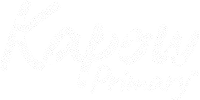 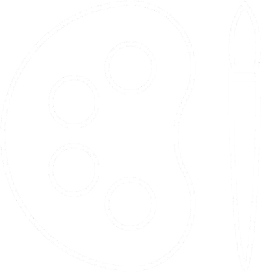 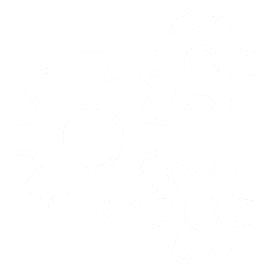 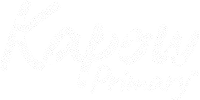 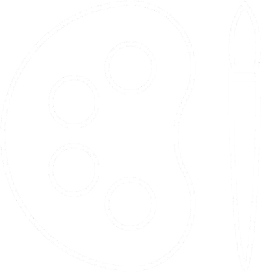 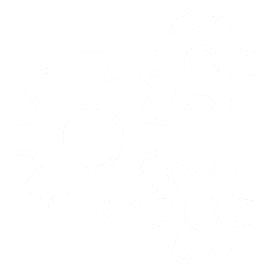 Tutshill Combined Design and technology, and Art and design schemeLong term planThis EYFS: Reception, Key stage 1 and Key stage 2 plan is designed to alternate between teaching Design and technology and Art and Design each half term long-term plan: A&D and D&T - Overview (Reception -Year 3)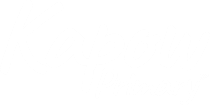 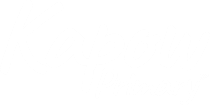 .Suggested long-term plan: A&D and D&T - Overview (Year 4-6)As our units are shorter than six weeks, we have added some suggestions for stand-alone lessons.Why have we chosen to include these Art and design units?Art and design units provide coverage of the national curriculum.The Art and design units have been given the titles Drawing, Painting and mixed media, Sculpture and 3D and Craft and design to make skills progression within the spiral curriculum more easily identiﬁable. However, it is important to remember that skills in Art and design ﬂow between units; the curriculum has been designed to be holistic.For example, drawing skills appear in almost every unit; children may apply what they have learned about mixed-media to a task in a Sculpture and 3D unit, and so on. When identifying skills for assessment, it will help to consider skills coverage from across all the units taught within the year group.Because our Art and design units are designed to take ﬁve lessons, teachers may also have stand alone lessons linked to their curriculum learning, festivals or additional learning linked to the seasons.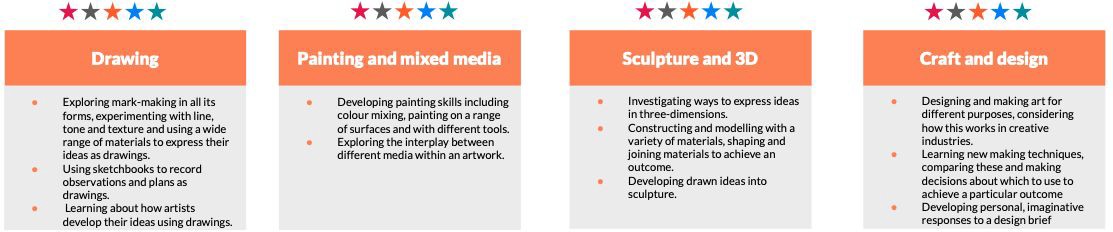 Slong-term plan: A&D - Outline (EYFS: Reception)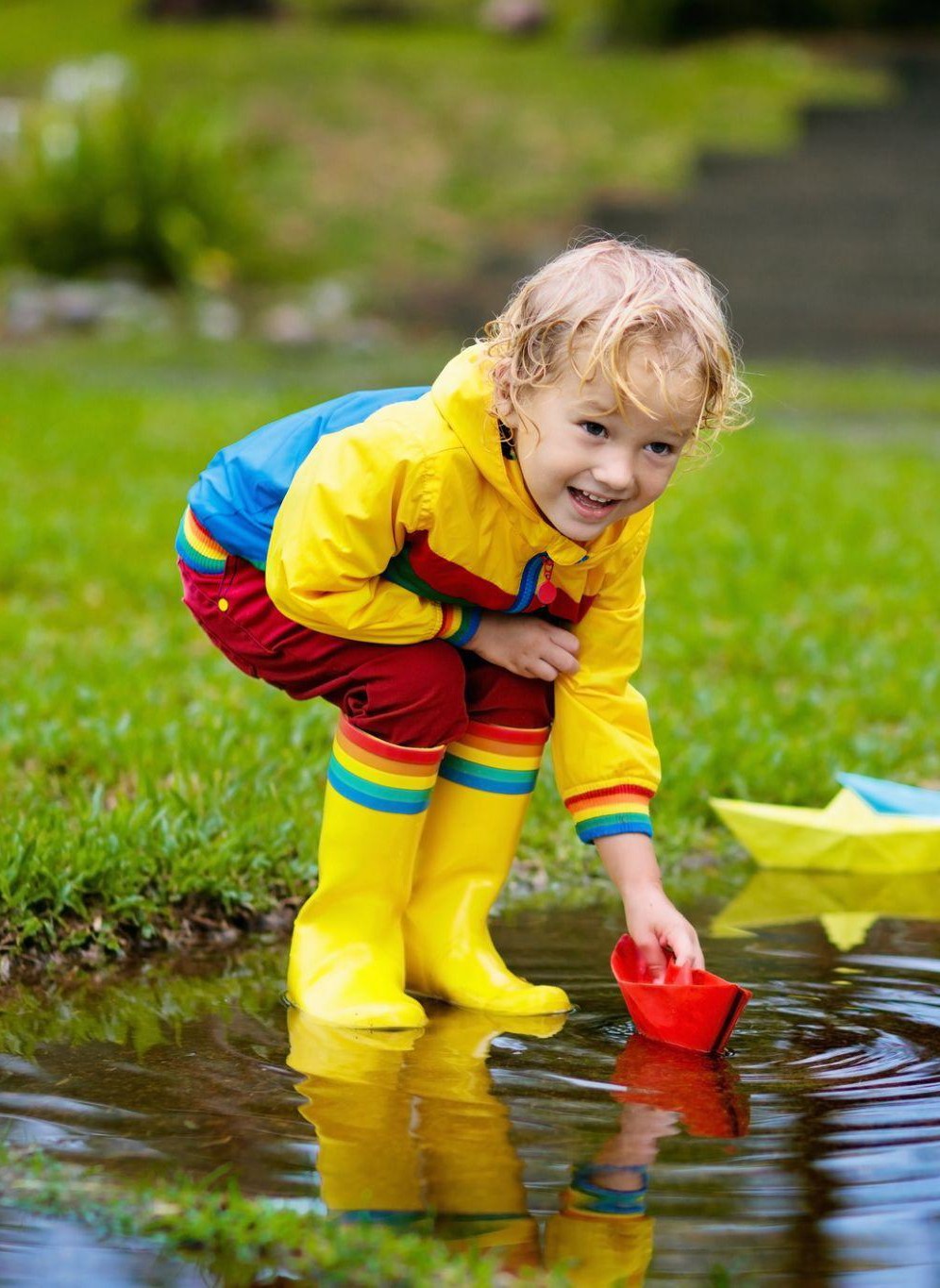  long-term plan: A&D - Outline (KS1) long-term plan: A&D - Outline (Lower KS2)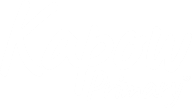 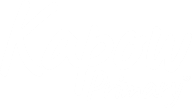  long-term plan: A&D  - Outline (Upper KS2)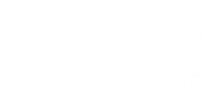 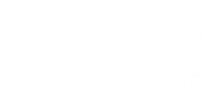 Version historyAutumn termAutumn termSpring termSpring termSummer termSummer termStand- alone lessonsDesign and technologyArt and designDesign and technologyArt and designDesign and technologyArt and designEYFS:ReceptionStructures: Junk modelling(6 lessons)Drawing: Marvellous marks (6 lessons)Textiles: Bookmarks (6 lessons)Painting and mixed media: Paint my world(6 lessons)Structures: Boats (6 lessons)Sculpture and 3D: Creation station (6 lessons)Design and technologyUnit: Seasonal projects - as and when relevant throughout the year.Art and designSeasonal Crafts as and when relevant throughout the year.Year 1Structures: Constructing a windmill(4 lessons)Drawing:  Make your mark(5 lessons)Textiles: Puppets (4 lessons)Sculpture and 3D:Paper play (5 lessons)Cooking and nutrition:              Fruit and vegetables(4 lessons)Painting and mixed media:          Colour splash(5 lessons)Year 2Art and designDesign and technologyArt and designDesign and technologyArt and designDesign and technologyYear 2Sculpture and 3D:Clay houses (5 lessons)Structures: Baby bear's chair(4 lessons)Drawing:                  Tell a story(5 lessons)Mechanisms: Fairground wheel (4 lessons)Craft and design:Map it out (5 lessonsMechanisms: Making a moving monster(4 lessons)Year 3Design and technologyArt and designDesign and technologyArt and designDesign and technologyArt and designYear 3Cooking and nutrition:  Eating seasonally(4 lessons)Painting and mixed media: Prehistoric painting (5 lessons)Digital world: Electronic charm (4 lessons)Craft and design:     Ancient Egyptian scrolls(5 lessons)Structures: Constructing a castle(4 lessons)Drawing:     Growing artists(5 lessons)Autumn termAutumn termSpring termSpring termSummer termSummer termStand alone lessonsArt and designDesign and technologyArt and designDesign and technologyArt and designDesign and technologySculpture and 3D: Interactive installation(5 lessons)Year 4Drawing: Power prints(5 lessons)Structure: Pavilions (4 lessons)Painting and mixed media: Light and dark(5 lessons)Mechanical systems: Making a slingshot car(4 lessons)Sculpture and 3D: Mega materials (5 lessons)Electrical systems:Torches(4 lessons)Sculpture and 3D: Interactive installation(5 lessons)Year 5Design and technologyArt and designDesign and technologyArt and designDesign and technologyArt and designYear 5Electrical systems:Doodlers (4 lessons)Painting and mixed media: Portraits(5 lessons)Mechanical systems: Making a pop-up book(4 lessons)Drawing: I need space(5 lessons)Cooking and nutrition: What could be healthier? (4 lessons)Craft and design: Architecture( 5 lessons)Year 6Art and designDesign and technologyArt and designDesign and technologyArt and designDesign and technologyYear 6Painting and mixed media: Artist study(5 lessons)Textiles: Waistcoats (4 lessons)Craft and design: Photo opportunity (5 lessons)Structure: Playgrounds (4 lessons)Sculpture and 3D: Making memories - (5 lessons)Digital world: Navigating the world(4 lessons)Year 1Year 2Autumn termDrawing: Make your markDeveloping observational drawing skills when exploring mark-making . Children use a range of tools, investigating how texture can be created in drawings. They apply their skills to a collaborative piece using music as a stimulus and investigate artists Bridget Riley and Zaria Forman.Sculpture and 3D: Clay housesDeveloping their ability to work with clay, children learn how to create simple thumb pots then explore the work of sculptor Rachel Whiteread and apply her ideas in a ﬁnal piece that uses techniques such as cutting, shaping, joining and impressing into clay.Spring term.Sculpture and 3D: Paper playCreating simple three dimensional shapes and structures using familiar materials, children develop skills in manipulating paper and card. They fold, roll and scrunch materials to make their own sculpture. There are opportunities to extend learning to make a collaborative sculptural piece based on the art of Louise Bourgeois.  Drawing: Tell a storyUsing storybook illustration as a stimulus, children develop their mark-making to explore a wider range of tools and experiment with creating texture to add detail to drawings.Summer termPainting and mixed media: Colour splashExploring colour mixing through paint play, children use a range of tools and work on different surfaces. They create paintings inspired by Clarice Cliff and Jasper Johns.Craft and design: Map it outResponding to a design brief, children create a piece of art that represents their local area using a map as their stimulus. They learn three techniques for working creatively with materials and at the end of the project, evaluate their design ideas, choosing the best to meet the brief.Year 3Year 4Autumn termPainting and mixed media: Prehistoric PaintingDiscovering how and why our ancient ancestors made art, experimenting with natural materials to make homemade paints and playing with scale to paint on a range of surfaces.Drawing: Power printsUsing everyday electrical items as a starting point, pupils develop an awareness of composition in drawing and combine media for effect when developing a drawing into a print.Spring termCraft and design: Ancient Egyptian scrollsLearning about the way colour, scale and pattern inﬂuenced ancient Egyptian art, children explore the technique of papermaking to create a papyrus-style scroll. Ideas are extended to create a modern response by designing a ‘zine’.Painting and mixed media: Light and darkDeveloping colour mixing skills, using shades and tints to show form and create three dimensions when painting. Pupils learn about composition and plan their own still life to paint, applying chosen techniques.Summer term.Drawing: Growing artistsUsing botanical drawings and scientiﬁc plant studies as inspiration, pupils explore the techniques of artists such as Georgia O’Keefe and Maud Purdy to draw natural forms, becoming aware of differences in the choice of drawing medium, scale and the way tonal shading can help create form.Sculpture and 3D: Mega Materials: Exploring how different materials can be shaped and joined and learning about techniques used by artists as diverse as Barbara Hepworth and Sokari Douglas-Camp, children create their own sculptures.Year 5Year 6Autumn termPainting and mixed media: PortraitsInvestigating self-portraits by a range of artists, children use photographs of themselves as a starting point for developing their own unique self-portraits in mixed-media.Painting and mixed media: Artist StudyExploring a selection of paintings through art appreciation activities. Collecting ideas in sketchbooks and planning for a final piece after researching the life, techniques and artistic intentions of an artist that interests them.Spring termDrawing: I need spaceDeveloping ideas more independently, pupils consider the purpose of drawings as they investigate how imagery was used in the ‘Space race’ that began in the 1950s. They combine collage and printmaking to create a piece in their own style.Craft and design: Photo opportunityExploring photography as a medium for expressing ideas, pupils investigate scale and composition, colour and techniques for adapting ﬁnished images. They use digital media to design and create photographic imagery for a speciﬁc design brief.Summer termCraft and design: ArchitectureInvestigating the built environment through drawing and printmaking, learning about the work of architect Zaha Hadid, creatively presenting research on artist Hundertwasser and exploring the symbolism of monument design.Sculpture and 3D: Making memoriesCreating a personal memory box using a collection of found objects and hand-sculptured forms, reﬂecting primary school life with symbolic and personal meaning.